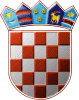               REPUBLIKA HRVATSKAKRAPINSKO – ZAGORSKA ŽUPANIJA                    GRAD ZLATAR                GRADONAČELNIKKLASA: 230-01/24-01/06URBROJ: 2140-07-02-24-2Zlatar, 21. svibnja 2024.					                                       GRAD ZLATAR 						                         GRADSKO VIJEĆEPREDMET: Gradsko društvo Crvenog križa Zlatar - Izvješće o radu Temeljem članka 28. Poslovnika Gradskog vijeća Grada Zlatara („Službeni glasnik Krapinsko-zagorske županije“ br. 27/13, 17A/21, 54A/21) dostavlja se na raspravu i usvajanje Izvješće Hrvatskog crvenog križa Gradskog društva Zlatar za 2023. godinu.Predlaže se Gradskom vijeću donošenje Zaključka kao u prilogu.					                                           GRADONAČELNICA                                                                                          Jasenka Auguštan-Pentek, bacc. oec.Prilog- Izvješće o radu - Prijedlog Zaključka